Что делать,если ваш ребёнок - интроверт?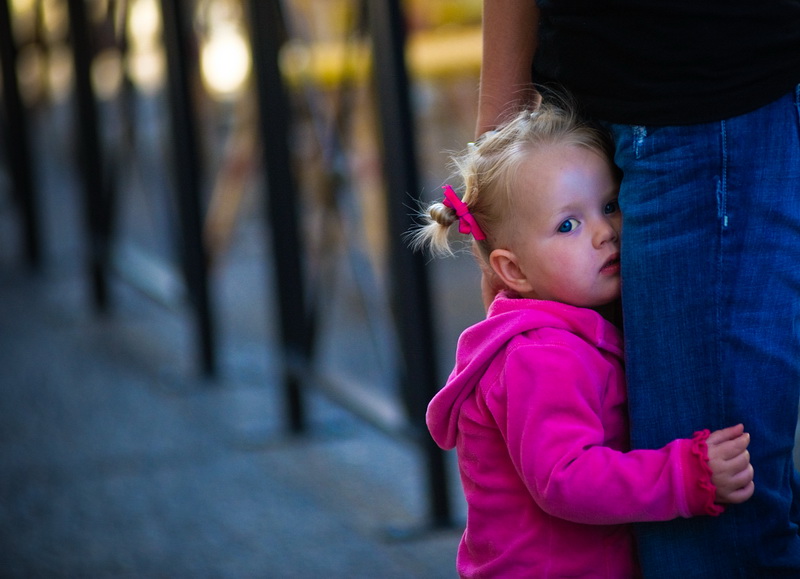 Во время прогулки я и моя трехлетняя дочь встречаем нашего соседа по лестничной клетке.- Привет, Настенька! - восклицает он, обращаясь к ребёнку.Я прямо чувствую, как Настя напрягается. Ещё минуту назад дочь радостно шагала рядом и болтала без умолку. Но она тут же замолкает и прячется за моими ногами.Сосед садится с ней рядом и продолжает дружелюбно общаться с улыбкой. Но Настя лишь ещё больше вжимается в мои колени. Я чувствую стыд перед соседом. Мне кажется, он думает, что ребёнок не воспитан. Более того, я переживаю из-за того, что встречи, подобные этой, могут подорвать доверие и без того тихого ребёнка.Мы часто предполагаем, что дети-интроверты могут испытывать в дальнейшем проблемы с общением, что может сказаться на их карьере или семье.Как говорит Сьюзен Кейн, автор книги «Скрытые силы: секретные таланты интровертов», эти дети просто взаимодействуют с окружающим миром несколько иначе. Они вовлечены в социум, но реагируют на него более позитивно в том окружении, которое спокойно стимулирует их в этом. Вы можете помочь малышу развить социальные навыки.Говорить на их языкеРебёнок может получать сигналы о том, что в его поведении что-то не так. Даже от своих родителей. Фильтруйте общение в присутствие ребёнка, в том числе с другими родителями и воспитателями. Оправдывая сына или дочь, вы рискуете наоборот ещё больше запугать его. «Он боится незнакомых людей», «Она слишком скромная» - эти фразы, брошенные вами невзначай, могут дать неверные установки. Лучше скажите, мягко поглаживая малыша по голове: «Он спокоен, просто не всегда настроен на общение». Эрика Райхер, специалист по воспитанию, доктор философии и психологии, советует:«Принимайте ребёнка таким, какой он есть. Тем самым вы даёте ему свободу быть тем, кем он является. Он не будет бояться вести себя естественно, не замыкаясь в себе.Задавайте вопросыКогда мы пришли с Настей домой, я посадила её на коленки и спросила о том, что произошло на улице. Мне было важно ненавязчиво выяснить, почему она замолчала. Я спросила: «Что ты будешь делать, если мы снова встретим этого дядю на улице?»Такого рода разговоры помогут понять причины страха ребёнка перед малознакомыми людьми. Узнав причины, вы можете дать ему совет.Например, предложите в следующий раз не здороваться в ответ, а просто улыбнуться. Это ведь легче, правда?Учитесь общатьсяДаже взрослые люди чувствуют себя неуютно в незнакомой среде. Помогайте малышу адаптироваться, к примеру, в новой детсадовской группе или на детской площадке. Не ставьте ребёнка сразу в ситуацию, которая требует эмоциональных сил. Например, ему будет лучше присоединиться к небольшой группе детей, чем сразу вливаться в большую компанию. Также первое время избегайте агрессивных и слишком активных детей.Составьте планВаш ребёнок идёт на День рождения. Обсудите с ним, как нужно будет строить общение с другими детьми и их родителями. Например, с именинником принято поздороваться, вручить подарок и сказать «С Днём рождения!». Пусть малыш возьмёт свою любимую игрушку и книгу и покажет другим детям. Это поможет растопить лёд в общении и даст толчок к диалогу.Не забудьте про поощрениеДети всегда хорошо реагируют на поощрения. И тихие дети не являются исключением. Хвалите их за новые навыки, но не подкупайте. Если вы купите ему мороженое за то, что он поговорил с одноклассником, он может решить, что диалог — это страшная штука. А ещё хуже, если ребёнок решит, что общаться можно только, если светит какое-то вознаграждение.Если малыш хорошо проводит время на утреннике, участвует в играх, веселится с другими детьми, обязательно скажите ему: «Я видел(а), как ты вёл себя сегодня. Тебе действительно было весело. Ты молодец!»Важно, чтобы малыш не воспринимал общение, как сложную работу, которую он должен выполнить. Гораздо важнее, если он будет говорить себе: «Эй, а я и правда могу это! Я молодец!»